Совет городского поселения город Янаул муниципального района Янаульский район Республики БашкортостанРЕШЕНИЕ25 декабря 2009 года № 152О бюджете городского поселения город Янаул муниципального района Янаульский район Республики Башкортостан на 2010 год(Внесены изменения решением Совета городского поселения город Янаул муниципального района Янаульский район Республики Башкортостан от 11 января 2010 года № 159)Совет городского поселения город Янаул муниципального района Янаульский район Республики БашкортостанРЕШИЛ :1. Утвердить бюджет городского поселения город Янаул муниципального района Янаульский район Республики Башкортостан (далее бюджет городского поселения) на 2010 год по доходам в сумме 39 038,0 тыс. рублей и по расходам в сумме 39038,0 тыс. рублей.2. Утвердить перечень главных администраторов (администраторов) доходов бюджета городского поселения согласно приложению № 1 к настоящему Решению.3. Утвердить перечень главных администраторов источников финансирования дефицита бюджета городского поселения согласно приложению № 2 к настоящему Решению.В случае изменения в 2010 году состава и (или) функций главных администраторов доходов бюджета городского поселения муниципального района или главных администраторов источников финансирования дефицита бюджета городского поселения муниципального района, а также изменения принципов назначения и присвоения, структуры кодов классификации доходов бюджетов Российской Федерации и классификации источников финансирования дефицитов бюджетов внесение изменений в утвержденные Администрацией городского поселения город Янаул муниципального района Янаульский район Республики Башкортостан перечень главных администраторов доходов бюджета городского поселения муниципального района и перечень главных администраторов источников финансирования дефицита бюджета городского поселения муниципального района, а также в состав закрепленных за ними кодов классификации доходов бюджетов Российской Федерации или классификации источников финансирования дефицитов бюджетов осуществляется нормативным правовым актом Администрации городского поселения муниципального района Янаульский район Республики Башкортостан.4. В соответствии с пунктом 2 статьи 184.1 Бюджетного кодекса Российской Федерации утвердить нормативы распределения доходов в бюджет городского поселения на 2010 год согласно приложению № 3 к настоящему Решению.5. Установить в бюджете городского поселения на 2010 год поступление доходов, согласно приложению № 4 к настоящему Решению.6. Утвердить в пределах сумм, установленных решением, распределение расходов бюджета городского поселения по разделам и подразделам, целевым статьям и видам расходов функциональной классификации расходов бюджетов Российской Федерации на 2010 год согласно приложению № 5 к настоящему Решению.7. Утвердить распределение расходов по главным распорядителям средств бюджета городского поселения на 2010 год в соответствии с ведомственной структурой расходов бюджета городского поселения согласно приложению № 6 к настоящему Решению.8. Поручить администрации муниципального образования реструктуризировать образовавшуюся кредиторскую задолженность бюджета городского поселения на 1 января 2010 года и внести предложение по его погашению.9. Установить, что муниципальные унитарные предприятия, созданные поселением, производят отчисления в бюджет городского поселения в размере 15 процентов от прибыли, остающейся после уплаты налогов и иных обязательных платежей в бюджет, в установленном Решением "Об утверждении положения о порядке перечисления в местный бюджет части прибыли муниципальных унитарных предприятий".10. Утвердить передачу органам местного самоуправления муниципального района Янаульский район осуществления следующих полномочий:1) организация в границах поселения электро-, тепло-, газо- и водоснабжения населения, водоотведения, снабжения населения топливом;2) дорожная деятельность в отношении автомобильных дорог местного значения в границах населенных пунктов поселения, а также осуществление иных полномочий в области использования автомобильных дорог и осуществления дорожной деятельности в соответствии с законодательством Российской Федерации;3) обеспечение малоимущих граждан, проживающих в поселении и нуждающихся в улучшении жилищных условий, жилыми помещениями в соответствии с жилищным законодательством, организация строительства и содержания муниципального жилищного фонда, создание условий для жилищного строительства;4) создание условий для обеспечения жителей поселения услугами связи, общественного питания, торговли и бытового обслуживания;5) организация библиотечного обслуживания населения, комплектование и обеспечение сохранности библиотечных фондов библиотек поселения;6) создание условий для организации досуга и обеспечения жителей поселения услугами организаций культуры;7) обеспечение условий для развития на территории поселения физической культуры и массового спорта, организация проведения официальных физкультурно-оздоровительных и спортивных мероприятий поселения;8) утверждение генеральных планов поселения, правил землепользования и застройки, утверждение подготовленной на основе генеральных планов поселения документации по планировке территории, выдача разрешений на строительство, разрешений на ввод объектов в эксплуатацию при осуществлении строительства, реконструкции, капитального ремонта объектов капитального строительства, расположенных на территории поселения, утверждение местных нормативов градостроительного проектирования поселений, резервирование земель и изъятие, в том числе путем выкупа, земельных участков в границах поселения для муниципальных нужд, осуществление земельного контроля за использованием земель поселения;9) организация и осуществление мероприятий по гражданской обороне, защите населения и территории поселения от чрезвычайных ситуаций природного и техногенного характера;10) создание, содержание и организация деятельности аварийно-спасательных служб и (или) аварийно-спасательных формирований на территории поселения;11) создание, развитие и обеспечение охраны лечебно-оздоровительных местностей и курортов местного значения на территории поселения;12) создание условий для развития малого и среднего предпринимательства;13) организация и осуществление мероприятий по работе с детьми и молодежью в поселении.11. Установить, что нормативные правовые акты, увеличивающие расходы сверх утвержденных в бюджете городского поселения на 2010 год бюджетных назначений, а также сокращающие его доходную базу, подлежат исполнению в 2010 году при изыскании дополнительных источников доходов бюджета городского поселения и (или) сокращении расходов по конкретным экономическим статьям.Проекты нормативных правовых актов, требующие финансирования за счет средств бюджета городского поселения сверх расходов, утвержденных бюджетом, либо сокращающие его доходную базу, вносятся только при одновременном внесении предложений о дополнительных источниках доходов бюджета городского поселения и (или) сокращении расходов по конкретным экономическим статьям.12. Установить, что финансирование расходов бюджета городского поселения в 2010 году осуществляется в пределах фактически поступивших доходов.13. Решением Совета городского поселения город Янаул муниципального района Янаульский район Республики Башкортостан в ходе исполнения настоящего решения вносить изменения в:ведомственную структуру расходов бюджета городского поселения - в случае передачи полномочий по финансированию отдельных учреждений, мероприятий или видов расходов;ведомственную, функциональную и экономическую структуры расходов бюджета городского поселения - в случае образования в ходе исполнения бюджета на 2010 год экономии по отдельным статьям экономической классификации расходов бюджетов Российской Федерации;ведомственную, функциональную и экономическую структуры расходов бюджета городского поселения - в случае обращения о взыскании на средства бюджета городского поселения по денежным обязательствам получателей бюджетных средств на основании исполнительных листов судебных органов;ведомственную, функциональную и экономическую структуры расходов бюджета городского поселения - на сумму остатков средств бюджета на 1 января года на счетах, образовавшихся в связи с неполным использованием получателями бюджетных средств объемов финансирования;в иных случаях, установленных бюджетным законодательством.14. Установить, что заключение и оплата получателями бюджетных средств обязательств по договорам, исполнение которых осуществляется за счет средств бюджета городского поселения, производятся в пределах утвержденных им бюджетных ассигнований в соответствии с ведомственной, функциональной и экономической структурами расходов бюджета.Принятые получателями бюджетных средств обязательства, вытекающие из договоров, исполнение которых осуществляется за счет средств бюджета городского поселения, сверх утвержденных им бюджетных ассигнований, не подлежат оплате за счет средств бюджета городского поселения на текущий финансовый год.15. Установить, что средства, полученные бюджетными учреждениями городского поселения от приносящей доход деятельности, учитываются на счетах, открытых в территориальном финансовом управлении Министерства финансов Республики Башкортостан на территории Янаульского района Республики Башкортостан или кредитных организациях, и расходуются бюджетными учреждениями городского поселения в соответствии с генеральными разрешениями (разрешениями), оформленными главными распорядителями (распорядителями) средств бюджета городского поселения в установленном Министерством финансов Республики Башкортостан порядке, и сметами доходов и расходов по приносящей доход деятельности, утвержденными в порядке, определяемом главными распорядителями средств бюджета городского поселения в пределах остатков средств на их лицевых счетах, если иное не предусмотрено настоящим Решением.16. Установить, что средства, полученные от приносящей доход деятельности, не могут направляться бюджетными учреждениями городского поселения на создание других организаций, покупку ценных бумаг и размещаться на депозиты в кредитных организациях.Установить, что заключение и оплата бюджетными учреждениями обязательств по договорам, исполнение которых осуществляется за счет средств от приносящей доход деятельности, производятся в пределах утвержденных им смет доходов и расходов аналогично порядку, определенному в пункте 14 настоящего Решения.17. Установить, что нормативные правовые акты, частично (не в полной мере) обеспеченные источниками финансирования, применяются в пределах средств, утвержденных в бюджете городского поселения.18. Совету городского поселения город Янаул муниципального района Янаульский район Республики Башкортостан установить контроль за исполнением бюджета городского поселения на 2010 год, полным поступлением платежей и налогов в бюджет, целевым и эффективным использованием бюджетных средств.19.Совет городского поселения город Янаул муниципального района Янаульский район Республики Башкортостан не вправе принимать в 2010 году решения, приводящие к увеличению численности работников учреждений и организаций бюджетной сферы.20. Предложить председателю Совета городского поселения город Янаул муниципального района Республики Башкортостан и поручить администрации городского поселения город Янаул муниципального района Янаульский район Республики Башкортостан издавать свои нормативные правовые акты в соответствии с настоящим решением.21. Данное решение вступает в силу с 1 января 2010 года и подлежит обнародованию после его принятия и подписания в установленном порядке.Председатель Советагородского поселения города Янаулмуниципального района Янаульский районРеспублики БашкортостанИ.Ф. БагаувПриложение № 1к решению Совета городскогопоселения город Янаулмуниципального районаЯнаульский районРеспублики Башкортостанот 25 декабря 2009г. № 152Перечень главных администраторов (администраторов)доходов бюджета городского поселения город Янаулмуниципального района Янаульский районРеспублики Башкортостан<1> В части доходов, зачисляемых в бюджет городского поселения город Янаул муниципального района Янаульский район Республики Башкортостан.<2> Администрирование доходов бюджета городского поселения город Янаул муниципального района Янаульский район Республики Башкортостан от возврата остатков субсидий, субвенций и иных межбюджетных трансфертов, имеющих целевое назначение, прошлых лет (по статье доходов 1 18 05000 10 0000 000) осуществляется органами местного самоуправления, предоставившими соответствующие субсидии, субвенции и иные межбюджетные трансферты, имеющие целевое назначение.Администрирование доходов бюджета городского поселения город Янаул муниципального района Янаульский район Республики Башкортостан от предоставления субсидий, субвенций и иных межбюджетных трансфертов, имеющих целевое назначение (по группе доходов 2 00 00000 00 0000 000 «Безвозмездные поступления»), а также возврат субсидий, субвенций и иных межбюджетных трансфертов, имеющих целевое назначение, прошлых лет (по статье доходов 1 19 05000 10 0000 151) осуществляется органами, уполномоченными в соответствии с законодательными и нормативными правовыми актами на использование указанных денежных средств.Приложение № 2к решению Совета городскогопоселения город Янаулмуниципального районаЯнаульский районРеспублики Башкортостанот 25 декабря 2009г. № 152Переченьглавных администраторов источников финансированиядефицита бюджета городского поселения город Янаулмуниципального района Янаульский районРеспублики Башкортостан(в редакции решения от 11.01.2010 года № 159)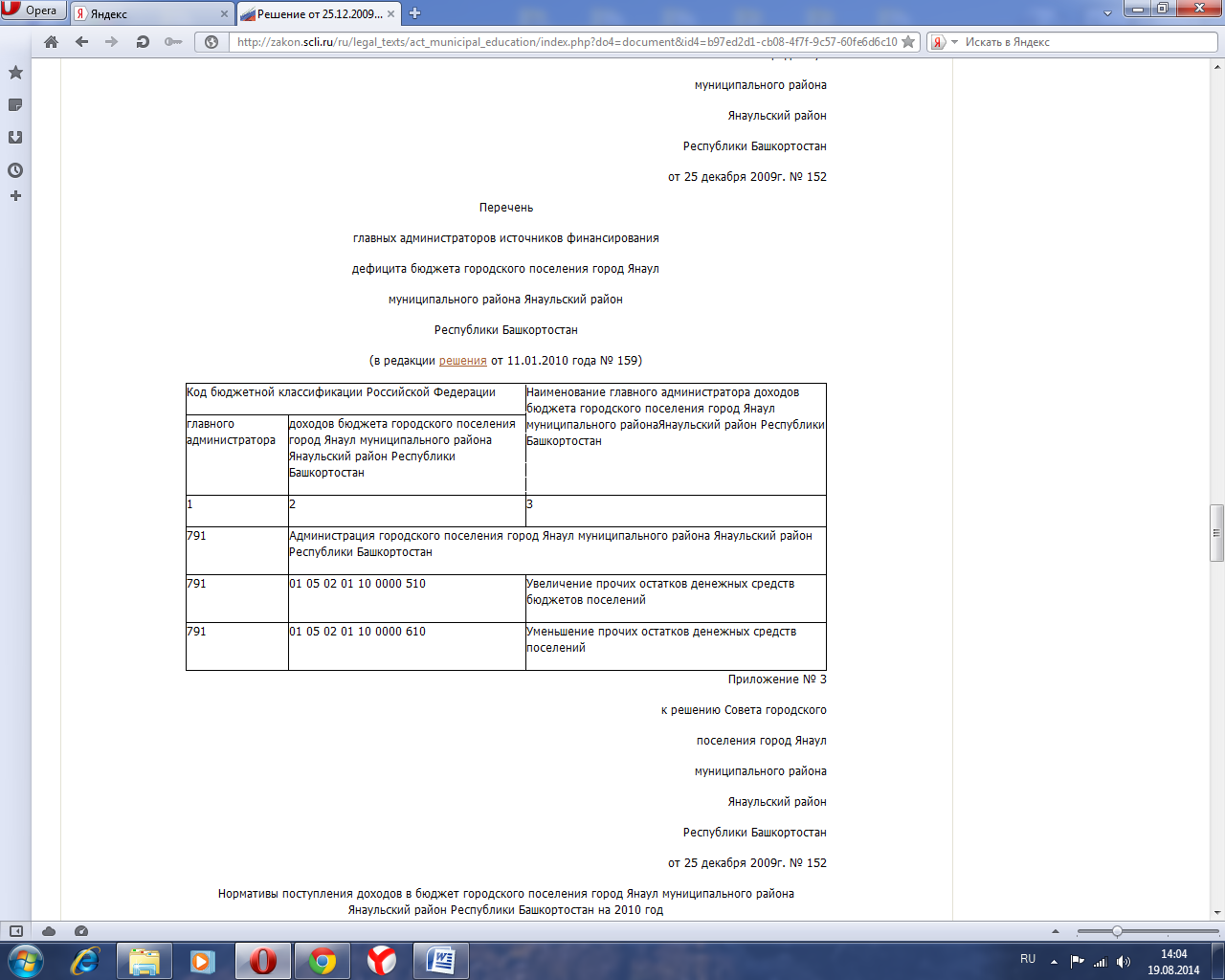 Приложение № 3к решению Совета городскогопоселения город Янаулмуниципального районаЯнаульский районРеспублики Башкортостанот 25 декабря 2009г. № 152Нормативы поступления доходов в бюджет городского поселения город Янаул муниципального района Янаульский район Республики Башкортостан на 2010 годПриложение № 4к решению Совета городскогопоселения город Янаулмуниципального районаЯнаульский районРеспублики Башкортостанот 25 декабря 2009г. № 152Поступление доходов в бюджет городского поселения город Янаул муниципального района Янаульский район Республики Башкортостан на 2010 год(тыс. руб.)Приложение № 5к решению Совета городскогопоселения город Янаулмуниципального районаЯнаульский районРеспублики Башкортостанот 25 декабря 2009г. № 152Распределение расходов бюджета городского поселения город Янаул муниципального района Янаульский район Республики Башкортостан на 2010 год по разделам, подразделам, целевым статьям и видам расходов функциональной классификации расходов бюджетов Российской Федерации(тыс. рублей)Приложение № 6к решению Совета городскогопоселения город Янаулмуниципального районаЯнаульский районРеспублики Башкортостанот 25 декабря 2009г. № 152Ведомственная структура расходов бюджета городского поселения город Янаулмуниципального района Янаульского района Республики Башкортостан на 2010 год(в редакции решения от 11.01.2010 года № 159)(тыс. рублей)Код бюджетной классификации Российской ФедерацииКод бюджетной классификации Российской ФедерацииНаименование главного администратора доходов бюджета городского поселения город Янаул муниципального районаЯнаульский район Республики Башкортостанглавного адми-нистраторадоходов бюджета городского поселения город Янаул муниципального района Янаульский район Республики БашкортостанНаименование главного администратора доходов бюджета городского поселения город Янаул муниципального районаЯнаульский район Республики Башкортостан123706Администрация муниципального района Янаульский район Республики БашкортостанАдминистрация муниципального района Янаульский район Республики Башкортостан7061 08 04020 01 0000 110Государственная пошлина за совершение нотариальных действий должностными лицами органов местного самоуправления, уполномоченными в соответствии с законодательными актами Российской Федерации на совершение нотариальных действий7061 08 07175 01 0000 110Государственная пошлина за выдачу органом местного самоуправления поселения специального разрешения на движение по автомобильным дорогам транспортных средств, осуществляющих перевозки опасных, тяжеловесных и (или) крупногабаритных грузов, зачисляемая в бюджеты поселений7061 11 09035 10 0000 120Доходы от эксплуатации и использования имущества автомобильных дорог, находящихся в собственности поселений7061 13 03050 10 0000 130Прочие доходы от оказания платных услуг получателями средств бюджетов поселений и компенсации затрат бюджетов поселений7061 16 23050 10 0000 140Доходы от возмещения ущерба при возникновении страховых случаев, когда выгодоприобретателями по договорам страхования выступают получатели средств бюджетов поселений7061 17 05050 10 0000 180Прочие неналоговые доходы бюджетов поселений7061 18 05010 10 0000 180Доходы бюджетов поселений от возврата остатков субсидий исубвенцийпрошлых лет небюджетными организациями7061 18 05020 10 0000 151Доходы бюджетов поселений от возврата остатков субсидий, субвенций и иных межбюджетныхтрансфертов, имеющих целевое назначение, прошлых лет, из бюджетов государственных внебюджетных фондов7061 18 05030 10 0000 151Доходы бюджетов поселений от возврата остатков субсидий, субвенций и иных межбюджетныхтрансфертов, имеющих целевое назначение, прошлых лет, из бюджетов муниципальных районов7061 19 05000 10 0000 151Возврат остатков субсидий, субвенций и иных межбюджетныхтрансфертов, имеющих целевое назначение, прошлых лет, из бюджетов поселений7062 00 00000 00 0000 000Безвозмездные поступления <1>Иные доходы бюджета городского поселения город Янаул муниципального района Янаульский район Республики Башкортостан, администрирование которых может осуществляться главными администраторами доходов бюджета городского поселения город Янаул муниципального района Янаульский район Республики Башкортостан в пределах их компетенцииИные доходы бюджета городского поселения город Янаул муниципального района Янаульский район Республики Башкортостан, администрирование которых может осуществляться главными администраторами доходов бюджета городского поселения город Янаул муниципального района Янаульский район Республики Башкортостан в пределах их компетенции1 11 09015 10 0000 120Доходы от распоряжения правами на результаты интеллектуальной деятельности военного, специального и двойного назначения, находящимися в собственности поселений1 11 09025 10 0000 120Доходы от распоряжения правами на результаты научно-технической деятельности, находящимися в собственности поселений1 11 09045 10 0000 120Прочие поступления от использования имущества, находящегося в собственности поселений (за исключением имущества муниципальных автономных учреждений, а также имущества муниципальных унитарных предприятий, в том числе казенных)1 12 05050 10 0000 120Плата за пользование водными объектами, находящимися в собственности поселений1 13 03050 10 0000 130Прочие доходы от оказания платных услуг получателями средств бюджетов поселений и компенсации затрат государства бюджетов поселений1 14 01050 10 0000 410Доходы от продажи квартир, находящихся в собственности поселений1 14 03050 10 0000 410Средства от распоряжения и реализации конфискованного и иного имущества, обращенного в доходы поселений (в части реализации основных средств по указанному имуществу)1 14 03050 10 0000 440Средства от распоряжения и реализации конфискованного и иного имущества, обращенного в доходы поселений (в части реализации материальных запасов по указанному имуществу)1 14 04050 10 0000 420Доходы от продажи нематериальных активов, находящихся в собственности поселений1 15 02050 10 0000 140Платежи, взимаемые организациями поселений за выполнение определенных функций1 16 18050 10 0000 140Денежные взыскания (штрафы) за нарушение бюджетного законодательства (в части бюджетов поселений)1 16 23050 10 0000 140Доходы от возмещения ущерба при возникновении страховых случаев, зачисляемые вбюджеты поселений1 16 32050 10 0000 140Возмещение сумм, израсходованных незаконно или не по целевому назначению, а также доходов, полученных от их использования (в части бюджетов поселений)1 16 90050 10 0000 140Прочие поступления от денежных взысканий (штрафов) и иных сумм в возмещение ущерба, зачисляемые в бюджеты поселений1 17 05050 10 0000 180Прочие неналоговые доходы бюджетов поселений1 18 05000 10 0000 000Доходы бюджетов поселений от возврата остатков субсидий,субвенций и иных межбюджетных трансфертов, имеющих целевое назначение, прошлых лет <2>1 19 05000 10 0000 151Возврат остатков субсидий, субвенций и иных межбюджетныхтрансфертов, имеющих целевое назначение, прошлых лет, из бюджетов поселений <2>2 00 00000 00 0000 000Безвозмездные поступления <1>,<2>Код бюджетной классификации Российской ФедерацииКод бюджетной классификации Российской ФедерацииНаименование главного администратора доходов бюджета городского поселения город Янаул муниципального районаЯнаульский район Республики Башкортостанглавного администраторадоходов бюджета городского поселения город Янаул муниципального района Янаульский район Республики БашкортостанНаименование главного администратора доходов бюджета городского поселения город Янаул муниципального районаЯнаульский район Республики Башкортостан123791Администрация городского поселения город Янаул муниципального района Янаульский район Республики БашкортостанАдминистрация городского поселения город Янаул муниципального района Янаульский район Республики Башкортостан79101 05 02 01 10 0000 510Увеличение прочих остатков денежных средств бюджетов поселений79101 05 02 01 10 0000 610Уменьшение прочих остатков денежных средств поселенийКоды бюджетнойклассификации Российской ФедерацииНаименование доходаБюджетпоселенияВ ЧАСТИ ДОХОДОВ ОТ ИСПОЛЬЗОВАНИЯ ИМУЩЕСТВА, НАХОДЯЩЕГОСЯ В МУНИЦИПАЛЬНОЙ СОБСТВЕННОСТИ:000 1 11 05035 10 0000 120Доходы от сдачи в аренду имущества, находящегося в оперативном управлении органов управления поселений и созданных ими учреждений (за исключением имущества муниципальных автономных учреждений)100Коды бюджетной классификации Российской ФедерацииНаименование налога (сбора)СуммаВСЕГО39 038,01 00 00000 00 0000 000ДОХОДЫ33076,01 01 00000 00 0000 000НАЛОГИ НА ПРИБЫЛЬ, ДОХОДЫ22132,01 01 02000 01 0000 110Налог на доходы физических лиц22132,01 01 02010 01 0000 110Налог на доходы физических лиц с доходов, полученных в виде дивидендов от долевого участия в деятельности организации24,01 01 02021 01 0000 110Налог на доходы физических лиц с доходов, облагаемых по налоговой ставке, установленной пунктом 1 статьи 224 Налогового кодекса Российской Федерации, за исключением доходов, полученных физическими лицами, зарегистрированными в качестве индивидуальных предпринимателей, частных нотариусов и других лиц, занимающихся частной практикой22069,01 01 02022 01 0000 110Налог на доходы физических лиц с доходов, облагаемых по налоговой ставке, установленной пунктом 1 статьи 224 Налогового кодекса Российской Федерации и полученных физическими лицами, зарегистрированными в качестве индивидуальных предпринимателей, частных нотариусов и других лиц, занимающихся частной практикой34,01 01 02030 01 0000 110Налог на доходы физических лиц с доходов, полученных физическими лицами, не являющимися налоговыми резидентами Российской Федерации3,01 01 02040 01 0000 110Налог на доходы физических лиц с доходов, полученных в виде выигрышей и призов в проводимых конкурсах, играх и других мероприятиях в целях рекламы товаров, работ и услуг, страховых выплат по договорам добровольного страхования жизни, заключенным на срок не менее 5 лет, в части превышения сумм страховых взносов, увеличенных на сумму, рассчитанную исходя из действующей ставки рефинансирования, процентных доходов по вкладам в банк (за исключением срочных пенсионных вкладов, внесенных на срок не менее 6 месяцев), в виде материальной выгоды от экономии на процентах при получении заемных (кредитных) средств (за исключением материальной выгоды, полученной от экономии на процентах за пользование целевыми займами (кредитами) на новое строительство или приобретение жилья)2,01 06 00000 00 0000 000НАЛОГИ НА ИМУЩЕСТВО7408,01 06 01030 10 0000 110Налог на имущество физических лиц, взимаемый по ставкам, применяемым к объектам налогообложения, расположенным в границах поселений1426,01 06 06000 00 0000 110Земельный налог5982,01 06 06013 10 0000 110Земельный налог, взимаемый по ставкам, установленным в соответствии с подпунктом 1 пункта 1 статьи 394 Налогового кодекса Российской Федерации и применяемым к объектам налогообложения, расположенным в границах поселений1792,01 06 06023 10 0000 110Земельный налог, взимаемый по ставкам, установленным в соответствии с подпунктом 1 пункта 1 статьи 394 Налогового кодекса Российской Федерации и применяемым к объектам налогообложения, расположенным в границах поселений4190,01 11 00000 00 0000 000	ДОХОДЫ ОТ ИСПОЛЬЗОВАНИЯ ИМУЩЕСТВА, НАХОДЯЩЕГОСЯ В ГОСУДАРСТВЕННОЙ И МУНИЦИПАЛЬНОЙ СОБСТВЕННОСТИ3536,01 11 05010 10 0000 120Доходы, получаемые в виде арендной платы за земельные участки, государственная собственность на которые не разграничена и которые расположены в границах поселений, а также средства от продажи права на заключение договоров аренды указанных земельных участков2692,01 11 05035 10 0000 120Доходы от сдачи в аренду имущества, находящегося в оперативном управлении органов управления поселений и созданных ими учреждений (за исключением муниципальных автономных учреждений)377,01 11 07015 10 0000 120Доходы от перечисления части прибыли, остающейся после уплаты налога и иных обязательных платежей МУП, созданных поселением55,01 14 06014 10 0000 430Доходы от продажи земельных участков, государственная собственность на которые не разграничена и которые расположены в границах поселений400,01 17 05050 10 0000 180Прочие неналоговые доходы бюджетов поселений12,0МЕЖБЮДЖЕТНЫЕ ТРАНСФЕРТЫ5 962,02 02 01003 10 0000 151Дотации бюджетам поселений на поддержку мер по обеспечению сбалансированности бюджетов5 962,0		Функциональная структура	РзПрЦсВрсуммаВСЕГО39 038,0ОБЩЕГОСУДАРСТВЕННЫЕ ВОПРОСЫ01004 690,0Функционирование высшего должностного лица субъектаРоссийскойФедерации и органа местного самоуправления01024 690,0Руководство и управление в сфере установленных функций органов государственной власти субъектов Российской Федерации и органов местного самоуправления010200200004 690,0Глава муниципального образования01020020300500354,0Центральный аппарат010200204005004 336,0НАЦИОНАЛЬНАЯ ЭКОНОМИКА04002 154,0Топливно-энергетический комплекс040224801000061 154,0Другие вопросы в области национальной экономики	041234501000131 000,0ЖИЛИЩНО-КОММУНАЛЬНОЕ ХОЗЯЙСТВО050027 194,0Жилищное хозяйство05013500200006150,0Коммунальное хозяйство050235150000612 200,0Благоустройство0503600000000615 644,0Уличное освещение050360001000064 200,0Прочие мероприятия по благоустройству городских округов и поселений05036000500006ОБРАЗОВАНИЕ07004310000Проведение мероприятий для детей и молодежи07074310100001КУЛЬТУРА, КИНЕМАТОГРАФИЯ, СРЕДСТВА МАССОВОЙ ИНФОРМАЦИИ08004400000Культура08014409900001ИНЫЕ МЕЖБЮДЖЕТНЫЕ ТРАНСФЕРТЫ	1104Иные межбюджетные трансферты бюджетам муниципальных районов1104-05Межбюджетные трансферты из бюджетов поселений бюджету муниципального района и из бюджета муниципального района бюджетам поселений в соответствии с заключенными соглашениями1104-055210600017ВСЕГО39 038,0Ведомственная структураГлаваРзПрЦСВРСуммаМестные органы самоуправления4 690,0Общегосударственные вопросы79101004 690,0Функционирование правительства Российской Федерации, высших органов исполнительной власти субъектов Российской Федерации, местных администрации79101024 690,0Руководство и управление в сфере установленных функций органов государственной власти субъектов Российской Федерации и органов местного791010200200005004 690Глава муниципального образования7910020300500354,0Центральный аппарат791010200204005004 336,0НАЦИОНАЛЬНАЯ ЭКОНОМИКА7910400Топливно-энергетический комплекс791040224801000061 154,0Другие вопросы в области национальной экономики791041234501000131 000,0МИНИСТЕРСТВО ЖИЛИЩНО-КОММУНАЛЬНОГО ХОЗЯЙСТВА РЕСПУБЛИКИ БАШКОРТОСТАН79127 194ЖИЛИЩНО-КОММУНАЛЬНОЕ ХОЗЯЙСТВО791Жилищное хозяйство79105013500200006150,0Коммунальное хозяйство791050235150000612 200,0Благоустройство7910500600000000615 644,0Уличное освещение791050360001000064 200,0Прочие мероприятия по благоустройству городских округов и поселений79105036000500006ОБРАЗОВАНИЕ79107004310000001Проведение мероприятий для детей и молодежи79107074310100001КУЛЬТУРА, КИНЕМАТОГРАФИЯ, СРЕДСТВА МАССОВОЙ ИНФОРМАЦИИ79108004400000001Дворцы и дома культуры, другие учреждения культуры и средств массовой информации79108014409900001ИНЫЕ МЕЖБЮДЖЕТНЫЕ ТРАНСФЕРТЫ7911104Иные межбюджетные трансферты бюджетам муниципальных районов7911104-05Межбюджетные трансферты из бюджетов поселений бюджету муниципального района и из бюджета муниципального района бюджетам поселений в соответствии с заключенными соглашениями7911104-055210600017ВСЕГО39 038,0